ҠАРАР									РЕШЕНИЕ30-заседание 	                                                       28 – созыва« О бюджете сельского поселения Нижнесикиязовский сельсовет  муниципального района Балтачевский район Республики Башкортостан на 2022  год и на плановый период   2023 - 2024 годов»Совет сельского поселения Нижнесикиязовский сельсовет муниципального района Балтачевский район Республики Башкортостан РЕШИЛ:1. Утвердить основные характеристики бюджета сельского поселения Нижнесикиязовский сельсовет муниципального района Балтачевский район Республики Башкортостан на 2022 год:-прогнозируемый общий объем доходов бюджета сельского поселения Нижнесикиязовский сельсовет муниципального района Балтачевский район Республики Башкортостан в сумме  3089344.00рублей;-общий объем расходов бюджета сельского поселения Нижнесикиязовский сельсовет муниципального района Балтачевский район Республики  Башкортостан в сумме  3089344.00 рублей;-дефицит бюджета сельского поселения Нижнесикиязовский сельсовет муниципального района Балтачевский район Республики Башкортостан на 2022 год в сумме 0,0 рублей.2. Утвердить основные характеристики бюджета сельского поселения Нижнесикиязовский сельсовет муниципального района Балтачевский район Республики Башкортостан на плановый период 2023 и 2024 годов:-прогнозируемый  общий объем доходов бюджета сельского поселения Нижнесикиязовский сельсовет муниципального района Балтачевский район Республики Башкортостан на 2023 год в сумме  2567700.00 рублей и на 2024 год в сумме  2568200.00 рублей;-общий объем расходов бюджета сельского поселения Нижнесикиязовский  сельсовет муниципального района Балтачевский район Республики Башкортостан на 2023 год в сумме 2567700.00 рублей в том числе условно утвержденные расходы в сумме  60000.00руб. и на 2024 год в сумме  2568200.00 рублей, в том числе  условно утвержденные расходы  118000.00 рублей;-дефицит бюджета сельского поселения Нижнесикиязовский сельсовет муниципального района Балтачевский район Республики Башкортостан на плановый период 2023 и 2024 годов в сумме 0,0 рублей.3. Установить, что при зачислении в бюджет сельского поселения Нижнесикиязовский  сельсовет муниципального района безвозмездных поступлений в виде добровольных взносов (пожертвований) юридических и физических лиц для казенного учреждения, находящегося в ведении соответствующего главного распорядителя средств бюджета  сельского поселения Нижнесикиязовский  сельсовет муниципального района, на сумму указанных поступлений увеличиваются бюджетные ассигнования соответствующему главному распорядителю средств бюджета сельского поселения Нижнесикиязовский сельсовет  муниципального района для последующего доведения в установленном порядке до  указанного казенного учреждения лимитов бюджетных обязательств для осуществления расходов, соответствующих целям, на достижение которых предоставлены добровольные взносы (пожертвования).4. Установить поступление доходов  в бюджет  сельского поселения Нижнесикиязовский сельсовет муниципального района Балтачевский район Республики Башкортостан: 1) на 2022 год согласно приложению № 1 к настоящему решению;   2) на плановый период 2023 и 2024 годов согласно приложению №2 к настоящему решению.5. Утвердить общий объем межбюджетных трансфертов получаемых из других уровней бюджетов в общей сумме в 2022 году  597244.00рублей, в 2023 году 97300.00 рублей, в 2024 году  97800.00 рублей.6. Средства, поступающие во временное распоряжение получателей средств бюджета сельского поселения Нижнесикиязовский  сельсовет муниципального района Балтачевский район  Республики Башкортостан в соответствии с законодательными и иными нормативными правовыми актами Российской Федерации и Республики Башкортостан, включая суммы задатков участников аукционов и конкурсов по продаже муниципального имущества учитываются на лицевых счетах, открытых в финансовом органе муниципального района Балтачевский район на балансовом счете № 40302 вучреждениях  Центрального  банка  Российской банка Российской Федерации или кредитных организациях, в порядке, установленным финансовым органом  муниципального района  Балтачевский район.7. Утвердить в пределах общего объема расходов бюджета сельского поселения Нижнесикиязовский  сельсовет муниципального района Балтачевский район Республики Башкортостан, установленного пунктом 1 настоящего Решения, распределение бюджетных ассигнований по разделам и подразделам:1) на 2022 год согласно приложению №3 к настоящему решению;2) на плановый период 2023 и 2024 годов согласно приложению №4 к настоящему решению.8. Утвердить распределение расходов по распорядителям средств бюджета сельского поселения Нижнесикиязовский сельсовет муниципального района Балтачевский район Республики Башкортостан:1) на 2022 год согласно приложению № 5 к настоящему решению2) на плановый период 2023 и 2024 годов согласно приложению №6 к настоящему решению.9. Утвердить на 2022 год согласно  приложению № 7 к настоящему решению расходы на основании муниципальных программ  597244рублей.10. Утвердить на плановый период  2023 года  согласно  приложению № 8 к настоящему решению расходы на основании муниципальных программ 97300.00 рублей.на период 2024 года 97800.00 рублей.11. Утвердить объем бюджетных ассигнований Дорожного фонда сельского поселения Нижнесикиязовский сельсовет муниципального района Балтачевский район Республики Башкортостан на 2022 год в сумме  0  (ноль)  рублей, на 2023 год в сумме  0 (ноль) рублей и на 2024 год в сумме  0 (ноль) рублей.13. Установить, что  решения и иные нормативные правовые акты сельского поселения Нижнесикиязовский сельсовет муниципального района Балтачевский район Республики Башкортостан, предусматривающие принятие новых видов расходных обязательств или увеличение бюджетных ассигнований на исполнение существующих видов расходных обязательств сверх утвержденных в бюджете сельского поселения Нижнесикиязовский сельсовет муниципального района Балтачевский район Республики Башкортостан на 2022  год и на плановый период 2023 и 2024 годов, атакже сокращающие его доходную базу, подлежат исполнению  при изыскании дополнительных источников доходов бюджета сельского поселения Нижнесикиязовский сельсовет муниципального района Балтачевский район Республики Башкортостан и (или) сокращении бюджетных ассигнований по конкретным статьям расходов бюджета сельского поселения Нижнесикиязовский сельсовет муниципального района Балтачевский район Республики Башкортостан при условии внесения соответствующих изменений в настоящее решение.Проекты решений и иных нормативных правовых актов сельского поселения Нижнесикиязовский  сельсовет муниципального района Балтачевский район Республики Башкортостан, требующие введения новых видов расходных обязательств или увеличения бюджетных ассигнований по существующим видам расходных обязательств сверх утвержденных в бюджете сельского поселения Нижнесикиязовский  сельсовет муниципального района Балтачевский район Республики  Башкортостан на 2022 год и на плановый период 2023 и 2024 годов, либо сокращающие его доходную базу, вносятся только при одновременном внесении предложений о дополнительных источниках доходов бюджета  сельского поселения Нижнесикиязовский  сельсовет муниципального района Балтачевский район Республики Башкортостан и (или) сокращении бюджетных ассигнований по конкретным статьям расходов бюджета сельского поселения Нижнесикиязовский  сельсовет муниципального района Балтачевский район Республики Башкортостан.13. Администрация сельского поселения Нижнесикиязовский сельсовет муниципального района Балтачевский район Республики Башкортостан не вправе принимать решения, приводящие к увеличению в 2022-2024 годах численности  муниципальных  служащих и работников организаций бюджетной сферы.14. Установить, что получатель средств бюджета сельского поселения Нижнесикиязовский сельсовет муниципального района Балтачевский район  Республики Башкортостан при  заключении муниципальных контрактов (договоров) на поставку товаров (работ, услуг) предусматривает авансовые платежи в размерах, определенных администрацией сельского поселения Нижнесикиязовский  сельсовет муниципального района Балтачевский район Республики Башкортостан.15. Установить, что финансирование расходов местного бюджета в 2022 году осуществляется в пределах фактически поступивших доходов.            16. Установить, что неиспользованные в 2022 году целевые средства, переданные из  бюджета муниципального района в бюджет сельского поселения Нижнесикиязовский  сельсовет, подлежат в 2023 году  возврату в  бюджет муниципального района в соответствии с законодательством.	 17.  Установить, что в соответствии с пунктом 3 статьи 217 Бюджетного кодекса Российской Федерации, в ходе исполнения настоящего Решения  вносятся изменения в показатели сводной бюджетной росписи в соответствии с решениями руководителя в случаях, установленных  бюджетным  законодательством:1) поступление из бюджета муниципального района Балтачевский район Республики Башкортостан средств в виде дотации, субсидий, субвенций, иных межбюджетных трансфертов и прочих безвозмездных поступлений;2) образование в ходе исполнения бюджета сельского поселения  Нижнесикиязовский сельсовет экономии по отдельным разделам, подразделам, целевым статьям, видам расходов и статьям операций сектора государственного управления  классификации расходов бюджетов;3) использование остатков средств бюджета сельского поселения Нижнесикиязовский  сельсовет муниципального района Балтачевский район на 1 января 2022 года.      4) иные случаи, установленные бюджетным законодательством18. Установить:1) верхний предел муниципального долга на 1 января 2022 года в сумме 0(ноль) рублей, на 1 января 2023 года в сумме 0 (ноль) руб., на 1 января 2024 года в сумме 0 (ноль) руб., в том числе верхний предел долга по муниципальным гарантиям на 1 января 2022 года в сумме 0(ноль) рублей, на 1 января 2023 года в сумме 0 (ноль) руб., на 1 января 2024 года в сумме 0 (ноль) руб.	 2) предельный объем муниципального долга на 2022 год в сумме  0 (ноль)  руб., на 2023 год в сумме 0 (ноль) руб., на 2024 год в сумме 0 (ноль) руб.19. Установить, что нормативные правовые акты, частично (не в полной мере) обеспеченные источниками финансирования, применяются в пределах средств, утвержденных в бюджете сельского поселения.20. Списать в порядке, установленном Администрацией сельского поселения Нижнесикиязовский  сельсовет муниципального района Балтачевский  район Республики Башкортостан, задолженность перед бюджетом сельского поселения Нижнесикиязовский  сельсовет муниципального района Балтачевский  район Республики Башкортостан организаций всех форм собственности, физических лиц, являющихся индивидуальными предпринимателями, по плате за аренду муниципального имущества муниципального района Балтачевский район Республики Башкортостан, включая земельные участки, находящиеся в муниципальной собственности муниципального района Балтачевский район Республики Башкортостан, а также аренду земельных участков, государственная собственность на которые не разграничена, не имеющую источников погашения, в случаях:1) ликвидации организаций и прекращения деятельности физических лиц, являющихся индивидуальными предпринимателями, вследствие признания их по решению суда по состоянию на 1 января 2022 года несостоятельными (банкротами);2) смерти или объявления судом умершим физического лица, являвшегося индивидуальным предпринимателем, при переходе выморочного имущества в собственность  сельского поселения Нижнесикиязовский  сельсовет муниципального района Балтачевский район Республики Башкортостан.21. Администрации сельского поселения Нижнесикиязовский  сельсовет муниципального района Балтачевский район Республики Башкортостан установить  контроль за исполнением бюджета на 2022-2024 года, полным поступлением платежей и налогов в бюджет, целевым и эффективным использованием бюджетных средств.22. Предложить Председателю Совета сельского поселения Нижнесикиязовский  сельсовет муниципального района Балтачевский район Республики Башкортостан и поручить Администрации сельского поселения Нижнесикиязовский  сельсовет муниципального района Балтачевский район Республики Башкортостан издавать свои нормативные правовые акты в соответствие с настоящим решением.23. Данное решение вступает в силу с 01 января 2022 года и действует по 31 декабря 2022 года и подлежит обнародованию после его принятия и подписания в установленном порядке.Глава сельского поселения Нижнесикиязовский сельсоветмуниципального районаБалтачевский  район Республики Башкортостан                                                           Ф.Н.Арслановс. Нижнесикиязово «21 » декабря  2021 г.№  30/100  Поступление доходов в бюджет сельского поселения  Нижнесикиязовский сельсовет   муниципального района Балтачевский район Республики Башкортостан на 2022год	  (руб.)Приложение  № 3                       к  решению Совета сельского поселения  Нижнесикиязовский сельсовет муниципального                                                                                                                                                   района  Балтачевский  район Республики                                                                                                  Башкорстан от  21 декабря  2021года   №30/100    «О бюджете сельского  поселения                                                 Нижнесикиязовский сельсовет муниципальногорайона Балтачевский районРеспублики Башкортостан  на 2022 год ина плановый период 2023 и 2024 годов»Распределение бюджетных ассигнований сельского поселенияНижнесикиязовский сельсовет муниципального района Балтачевский район Республики Башкортостан на 2022 год по разделам, подразделам, целевым статьям (муниципальным программам и непрограммным направлениям деятельности), группам видов расходов классификации расходов бюджетов(рублей) Приложение № 4                       к  решению   Совета сельского поселения  Нижнесикиязовский сельсовет муниципального                                                                                                                                                   района  Балтачевский  район Республики                                                                                                  Башкорстан от    21 декабря 2021 года   №30/100 «О бюджете сельского  поселения                                                 Нижнесикиязовский сельсовет муниципальногорайона Балтачевский районРеспублики Башкортостан  на 2022год ина плановый период 2023 и 2024 годов»Распределение бюджетных ассигнований сельского поселенияНижнесикиязовский сельсовет муниципального района Балтачевский район Республики Башкортостан на плановый 2023 и 2024 годов по разделам, подразделам, целевым статьям (муниципальным программам и непрограммным направлениям деятельности), группам видов расходов классификации расходов бюджетов(рублей)Приложение  № 5                       к  решению  Совета сельского поселения                                                                                                                                                    Нижнесикиязовский сельсовет муниципального                                                                                                                                                   района  Балтачевский  район Республики                                                                                                  Башкорстан от    21 декабря  2021года  №30/100О бюджете сельского  поселения                                                 Нижнесикиязовский сельсовет муниципальногорайона Балтачевский районРеспублики Башкортостан  на 2022 год ина плановый период 2023 и 2024 годов»Ведомственная структура расходов бюджета сельского поселения Нижнесикиязовский сельсовет муниципального района Балтачевский район Республики Башкортостан на 2022 год ( рублей)                                                                                                                                                   Приложение  № 6                                                                                                                                                       к решению Совета сельского поселения                                                                                                                                                    Нижнесикиязовский сельсовет муниципального                                                                                                                                                   района  Балтачевский  район Республики                                                                                                                                                  Башкорстан от   21 декабря 2021 года                                                                                                                                                   № 30/100     «О бюджете сельского  поселения                                                                                                                                                  Нижнесикиязовский сельсовет муниципального                                                                                                                                                  района Балтачевский район                                                                                                                                                  Республики Башкортостан  на 2022 год и                                                                                                                                                  на плановый период 2023 и 2024 годов»                                                             Ведомственная структура расходов бюджетасельского поселения Нижнесикиязовский сельсовет муниципального района Балтачевский районРеспублики Башкортостанна плановый 2023 и 2024 годов( рублей)Приложение  № 7                                                 к решению Совета сельского поселения                                                                                                                                                    Нижнесикиязовский сельсовет муниципального                                                                                                                                                   района  Балтачевский  район Республики                                                                                                  Башкорстан от  21 декабря 2021 года   №  30/100  «О бюджете сельского  поселения                                                 Нижнесикиязовский сельсовет муниципальногорайона Балтачевский районРеспублики Башкортостан  на 2022 год ина плановый период 2023 и 2024 годов»Распределение бюджетных ассигнований сельского поселения Нижнесикиязовский сельсовет муниципального района Балтачевский район Республики Башкортостан на 2022 год по целевым статьям (муниципальным программам и непрограммным направлениям деятельности), группам видов расходов классификации расходов бюджетов( рублей)Приложение  №  8                                                 к решению Совета сельского поселения  Нижнесикиязовский сельсовет муниципального                                                                                                                                                   района  Балтачевский  район Республики                                                                                                  Башкорстан от   21 декабря 2021 года   №30\100  «О бюджете сельского  поселения                                                 Нижнесикиязовский сельсовет муниципальногорайона Балтачевский районРеспублики Башкортостан  на 2022год ина плановый период 2023 и 2024 годов»Распределение бюджетных ассигнований сельского поселения Нижнесикиязовский сельсовет муниципального района Балтачевский район Республики Башкортостан на плановый 2023-2024 годов год по целевым статьям (муниципальным программам   и непрограммным направлениям деятельности), группам видов расходов классификации расходов бюджетов( рублей)БАШҠОРТОСТАН РЕСПУБЛИКАҺЫБАЛТАС РАЙОНЫ МУНИЦИПАЛЬРАЙОНЫНЫҢ ТҮБӘН ҺИКЕЯҘ АУЫЛСОВЕТЫ АУЫЛ БИЛӘМӘҺЕ СОВЕТЫ    452982, Түбән һикеяз ауылы,      Yзәк урамы, 26                                                                                                                               тел.(34753 ) 2-71-98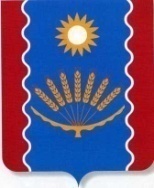 СОВЕТ СЕЛЬСКОГО ПОСЕЛЕНИЯНИЖНЕСИКИЯЗОВСКИЙ СЕЛЬСОВЕТМУНИЦИПАЛЬНОГО  РАЙОНАБАЛТАЧЕВСКИЙ РАЙОНРЕСПУБЛИКИ БАШКОРТОСТАН452982,Нижнесикиязово,ул.Центральная,26       тел. (34753) 2-71-98  Приложение №1к  решению Совета сельского  поселения  Нижнесикиязовский сельсовет муниципального района Балтачевский район Республики Башкортостан   от  21 декабря   2021 года №  30/100«О бюджете сельского поселения Нижнесикиязовский сельсовет муниципального района Балтачевский район Республики Башкортостан на 2022год и на плановый период 2023 и 2024 годов»Коды бюджетной классификации РФНаименование налога (сбора)СуммаКоды бюджетной классификации РФНаименование налога (сбора)СуммаКоды бюджетной классификации РФНаименование налога (сбора)СуммаВСЕГО3089344.01 00 00000 00 0000 000Налоговые и неналоговые доходы608500,01 01 00000 00 0000 000НАЛОГИ НА ПРИБЫЛЬ, ДОХОДЫ42500,01 01 02000 01 0000 110Налог на доходы физических лиц42500,01 01 02010 01 0000 110Налог на доходы физических лиц с доходов, источником которых является налоговый агент, за исключением доходов, в отношении которых исчисление и уплата налога осуществляются в соответствии со статьями 227, 227.1 и 228 Налогового кодекса Российской Федерации42500,01 06 00000 00 0000 000НАЛОГИ НА ИМУЩЕСТВО563000,01 06 01030 10 0000 110Налог на имущество физических лиц, взимаемый по ставкам, применяемым к объектам налогообложения, расположенным в границах поселений22000,01 06 06000 00 0000 110Земельный налог541000,01 06 06033 10 0000 110Земельный налог с организаций, обладающих земельным участком, расположенным в границах сельских поселений285000,01 06 06043 10 0000 110Земельный налог с физических, обладающих земельным участком, расположенным в границах сельских поселений256000,010804000010000110Государственная пошлина за совершение нотариальных действий (за исключением действий, совершаемых консульскими учреждениями Российской Федерации)3000,010804020010000110Государственная пошлина за совершение нотариальных действий должностными лицами органов местного самоуправления, уполномоченными в соответствии с законодательными актами Российской Федерации на совершение нотариальных действий3000,011100000000000000ДОХОДЫ ОТ ИСПОЛЬЗОВАНИЯ ИМУЩЕСТВА, НАХОДЯЩЕГОСЯ В ГОСУДАРСТВЕННОЙ И МУНИЦИПАЛЬНОЙ СОБСТВЕННОСТИ2 00 00000 00 0000 000Безвозмездные поступления2480844.02 02 16001 10 0000 150 Дотации бюджетам СП на выравнивание бюджетной обеспеченности1883600,02 02 49999 10  7404 150Прочие межбюджетные трансферты, передаваемые бюджетам СП (мероприятия по благоустройству территорий населенных пунктов, коммунальному хозяйству, обеспечению мер пожарной безопасности, осуществлению дорожной деятельности и охране окружающей среды в границах сельских поселений)500000,02 02 35118 10 0000 150Субвенции бюджетам СП  на осуществление первичного воинского учета на территориях, где отсутствуют военные комиссариаты97244,0НаименованиеРзПрЦСРВРСуммаВСЕГО3089344.00Местные органы государственной власти и органы местного самоуправления 24381.00Функционирование высшего должностного лица субъектов Российской Федерации и муниципального образования0102833000.00Непрограммные расходы01029900000833000.00Глава  муниципального образования01029900203833000.00Расходы на выплаты персоналу в целях обеспечения выполнения функций государственными органами, казенными учреждениями, органами управления государственными внебюджетными фондами01029900203100833000.00Функционирование местных администрации01041605100.00Непрограммные расходы010499000001605100.00Аппараты органов государственной власти Республики Башкортостан010499002041605100.00Расходы на выплаты персоналу в целях обеспечения выполнения функций государственными органами, казенными учреждениями, органами управления государственными внебюджетными фондами01049900204100969000.00Расходы на выплаты персоналу государственных органов01049900204200563000.00Иные бюджетные ассигнования0104990020480073100.00Резервные фонды0111Непрограммные расходы01119900000Резервные фонды01119900750Иные бюджетные ассигнования01119900750800Мобилизационная и вневойсковая подготовкабланк Месячный отчет об исполнении бюджета 801103511003 АСП Тучубаевский сельсовет МР Балтачевский район РБна  1 января .Ед.Изм.: руб.	Код	Классификация	Назначено	Касса	Факт	Откл (План - Касса)	% испол-я	Мобилизационная и вневойсковая подготовка	0,00	\0203\\\\\\\\\ \	67340,00	0,00	0,00	67340,00	0,00	бланк Месячный отчет об исполнении бюджета 801103511003 АСП Тучубаевский сельсовет МР Балтачевский район РБна  1 января .Ед.Изм.: руб.	Код	Классификация	Назначено	Касса	Факт	Откл (План - Касса)	% испол-я	Мобилизационная и вневойсковая подготовка	0,00	\0203\\\\\\\\\ \	67340,00	0,00	0,00	67340,00	0,00	бланк Месячный отчет об исполнении бюджета 801103511003 АСП Тучубаевский сельсовет МР Балтачевский район РБна  1 января .Ед.Изм.: руб.	Код	Классификация	Назначено	Касса	Факт	Откл (План - Касса)	% испол-я	Мобилизационная и вневойсковая подготовка	0,00	\0203\\\\\\\\\ \	67340,00	0,00	0,00	67340,00	0,00	020397244.00Непрограммные расходы0203990000097244.00Осуществление первичного воинского учета на территориях, где отсутствуют военные комиссариаты, за счет средств федерального бюджета0203990511897244.00Расходы на выплаты персоналу в целях обеспечения выполнения функций государственными органами, казенными учреждениями, органами управления государственными внебюджетными фондами0203990511810097244.00Обеспечение пожарной безопасности 031054000.00Муниципальная программа «снижение рисков и смягчение последствий ЧС природного и техногенного характера, обеспечение пожарной безопасности и безопасности на водных объектах на 2022-2024 гг.»230000054000.00подпрограмма «снижение рисков и смягчение последствий ЧС природного и техногенного характера, обеспечение пожарной безопасности и безопасности на водных объектах на 2022-2024 гг.»0310231000054000.00Мероприятия по развитию инфраструктуры объектов противопожарной службы0310231243054000.00Закупка товаров, работ и услуг для государственных (муниципальных) нужд0310231243020054000.00Дорожное хозяйство04090,0Муниципальная программа «Комплексная программа благоустройства территорий сельского поселения на 2022-2024 гг.»040922000000,0Муниципальные программы040922100000,0Закупка товаров, работ и услуг для государственных(муниципальных) нужд040922103152000,0Жилищное коммунальное хозяйство0500500000.00Благоустройство0503500000.00Муниципальная программа «комплексная программа благоустройства территорий сельского поселения на 2022-2024 гг.»2200000500000.00подпрограмма «комплексная программа благоустройства территорий сельского поселения на 2022-2024 гг.»05032210000500000.00Мероприятия по благоустройству территорий населенных пунктов05032210605500000.00Закупка товаров, работ и услуг для государственных (муниципальных) нужд05032210605200500000.00НаименованиеРзПрЦСРВРСуммаСумма20232024ВСЕГО2567700.02568200.0Местные органы государственной власти и органы местного самоуправления 2356400.02298400.0Функционирование высшего должностного лица субъектов Российской Федерации и муниципального образования0102833000.0833000.0Непрограммные расходы01029900000833000.0833000.0Глава  муниципального образования01029900203833000.0833000.0Расходы на выплаты персоналу в целях обеспечения выполнения функций государственными органами, казенными учреждениями, органами управления государственными внебюджетными фондами01029900203100833000.0833000.0Функционирование местных администрации01041523400.01465400.0Непрограммные расходы010499000001523400.01465400.0Аппараты органов государственной власти Республики Башкортостан010499002041523400.01465400.0Расходы на выплаты персоналу в целях обеспечения выполнения функций государственными органами, казенными учреждениями, органами управления государственными внебюджетными фондами01049900204100969000.0969000.0Расходы на выплаты персоналу государственных органов01049900204200481300.0423300.0Иные бюджетные ассигнования0104990020480073100.073100.0Резервные фонды0111Непрограммные расходы01119900000Резервные фонды01119900750Иные бюджетные ассигнования01119900750800Мобилизационная и вневойсковая подготовкабланк Месячный отчет об исполнении бюджета 801103511003 АСП Тучубаевский сельсовет МР Балтачевский район РБна  1 января .Ед.Изм.: руб.	Код	Классификация	Назначено	Касса	Факт	Откл (План - Касса)	% испол-я	Мобилизационная и вневойсковая подготовка	0,00	\0203\\\\\\\\\ \	67340,00	0,00	0,00	67340,00	0,00	бланк Месячный отчет об исполнении бюджета 801103511003 АСП Тучубаевский сельсовет МР Балтачевский район РБна  1 января .Ед.Изм.: руб.	Код	Классификация	Назначено	Касса	Факт	Откл (План - Касса)	% испол-я	Мобилизационная и вневойсковая подготовка	0,00	\0203\\\\\\\\\ \	67340,00	0,00	0,00	67340,00	0,00	бланк Месячный отчет об исполнении бюджета 801103511003 АСП Тучубаевский сельсовет МР Балтачевский район РБна  1 января .Ед.Изм.: руб.	Код	Классификация	Назначено	Касса	Факт	Откл (План - Касса)	% испол-я	Мобилизационная и вневойсковая подготовка	0,00	\0203\\\\\\\\\ \	67340,00	0,00	0,00	67340,00	0,00	020397300.097800.0Непрограммные расходы0203990000097300.097800.0Осуществление первичного воинского учета на территориях, где отсутствуют военные комиссариаты, за счет средств федерального бюджета0203990511897300.097800.0Расходы на выплаты персоналу в целях обеспечения выполнения функций государственными органами, казенными учреждениями, органами управления государственными внебюджетными фондами0203990511810097300.097800.0Обеспечение пожарной безопасности031054000.054000.0Муниципальная программа «снижение рисков и смягчение последствий ЧС природного и техногенного характера, обеспечение пожарной безопасности и безопасности на водных объектах на 2022-2024 гг.»230000054000.054000.0подпрограмма «снижение рисков и смягчение последствий ЧС природного и техногенного характера, обеспечение пожарной безопасности и безопасности на водных объектах на 2022-2024 гг.»0310231000054000.054000.0Мероприятия по развитию инфраструктуры объектов противопожарной службы0310231243054000.054000.0Закупка товаров, работ и услуг для государственных (муниципальных) нужд0310231243020054000.054000.0Жилищное коммунальное хозяйство0500Благоустройство0503Муниципальная программа «комплексная программа благоустройства территорий сельского поселения на 2022-2024 гг.»2200000подпрограмма «комплексная программа благоустройства территорий сельского поселения на 2022-2024 гг.»05032210000Мероприятия по благоустройству территорий населенных пунктов05032210605Закупка товаров, работ и услуг для государственных (муниципальных) нужд05032210605200Условно утвержденные расходы999999999999960000.0118000.0НаименованиеВедЦСРВРСуммаВСЕГО7913089344.0Муниципальная программа «комплексная программа благоустройства территорий сельского поселения на 2022-2024 гг.»7912200000500000.0подпрограмма «комплексная программа благоустройства территорий сельского поселения на 2022-2024гг.»7912210000500000.0Мероприятия по благоустройству территорий населенных пунктов7912210605Закупка товаров, работ и услуг для государственных (муниципальных) нужд7912210605200Дорожное хозяйство79122103150,0Закупка товаров, работ и услуг для государственных79122103152000,0Обеспечение пожарной безопасности 79154000.0Муниципальная программа «снижение рисков и смягчение последствий ЧС природного и техногенного характера, обеспечение пожарной безопасности и безопасности на водных объектах на 2022-2024 гг.»791230000054000.0подпрограмма «снижение рисков и смягчение последствий ЧС природного и техногенного характера, обеспечение пожарной безопасности и безопасности на водных объектах на 2022-2024 гг.»791231000054000.0Мероприятия по развитию инфраструктуры объектов противопожарной службы791231243054000.0Закупка товаров, работ и услуг для государственных (муниципальных) нужд791231243020054000.0Непрограммные расходы79199000002438100.0Глава  муниципального образования7919900203833000.0Расходы на выплаты персоналу в целях обеспечения выполнения функций государственными органами, казенными учреждениями, органами управления государственными внебюджетными фондами7919900203100833000.0Аппараты органов государственной власти Республики Башкортостан79199002041605100.0Расходы на выплаты персоналу в целях обеспечения выполнения функций государственными органами, казенными учреждениями, органами управления государственными внебюджетными фондами7919900204100969000.0Расходы на выплаты персоналу государственных органов7919900204200563000.0Иные бюджетные ассигнования791990020480073100.0Резервные фонды7919900750Иные бюджетные ассигнования7919900750800Осуществление первичного воинского учета на территориях, где отсутствуют военные комиссариаты, за счет средств федерального бюджета791990511897244.0Расходы на выплаты персоналу в целях обеспечения выполнения функций государственными органами, казенными учреждениями, органами управления государственными внебюджетными фондами791990511810097244.0НаименованиеВедЦСРВРСуммаСуммаНаименование20232024ВСЕГО7912567700.02568200.0Муниципальная программа «комплексная программа благоустройства территорий сельского поселения на 2022-2024гг.»7912200000подпрограмма «комплексная программа благоустройства территорий сельского поселения на 2022-2024 гг.»7912210000Мероприятия по благоустройству территорий населенных пунктов7912210605Закупка товаров, работ и услуг для государственных (муниципальных) нужд7912210605200Обеспечение пожарной безопасности 7915400.05400.0Муниципальная программа «снижение рисков и смягчение последствий ЧС природного и техногенного характера, обеспечение пожарной безопасности и безопасности на водных объектах на 2022-2024 гг.»791230000054000.0054000.0подпрограмма «снижение рисков и смягчение последствий ЧС природного и техногенного характера, обеспечение пожарной безопасности и безопасности на водных объектах на 2022-2024 гг.»791231000054000.054000.0Мероприятия по развитию инфраструктуры объектов противопожарной службы791231243054000.054000.0Закупка товаров, работ и услуг для государственных (муниципальных) нужд791231243020054000.054000.0Непрограммные расходы79199000002356400.02298400.0Глава  муниципального образования7919900203833000.0833000.0Расходы на выплаты персоналу в целях обеспечения выполнения функций государственными органами, казенными учреждениями, органами управления государственными внебюджетными фондами7919900203100833000.0833000.0Функционирование местных администрации7911523400.01465400.0Непрограммные расходы79199000001523400.01465400.0Аппараты органов государственной власти Республики Башкортостан79199002041523400.01465400.0Расходы на выплаты персоналу в целях обеспечения выполнения функций государственными органами, казенными учреждениями, органами управления государственными внебюджетными фондами7919900204100969000.0969000.0Расходы на выплаты персоналу государственных органов7919900204200481300.0423300.0Иные бюджетные ассигнования791990020480073100.073100.0Резервные фонды791Непрограммные расходы7919900000Резервные фонды7919900750Иные бюджетные ассигнования7919900750800Мобилизационная и вневойсковая подготовкабланк Месячный отчет об исполнении бюджета 801103511003 А Тучубаевский сельсовет МР Балтачевский район РБна  1 января .Ед.Изм.: руб.	Код	Классификация	Назначено	Касса	Факт	Откл (План - Касса)	% испол-я	Мобилизационная и вневойсковая подготовка	0,00	\0203\\\\\\\\\ \	67340,00	0,00	0,00	67340,00	0,00	бланк Месячный отчет об исполнении бюджета 801103511003 А Тучубаевский сельсовет МР Балтачевский район РБна  1 января .Ед.Изм.: руб.	Код	Классификация	Назначено	Касса	Факт	Откл (План - Касса)	% испол-я	Мобилизационная и вневойсковая подготовка	0,00	\0203\\\\\\\\\ \	67340,00	0,00	0,00	67340,00	0,00	бланк Месячный отчет об исполнении бюджета 801103511003 А Тучубаевский сельсовет МР Балтачевский район РБна  1 января .Ед.Изм.: руб.	Код	Классификация	Назначено	Касса	Факт	Откл (План - Касса)	% испол-я	Мобилизационная и вневойсковая подготовка	0,00	\0203\\\\\\\\\ \	67340,00	0,00	0,00	67340,00	0,00	79197300.097800.0Непрограммные расходы791990000097300.097800.0Осуществление первичного воинского учета на территориях, где отсутствуют военные комиссариаты, за счет средств федерального бюджета791990511897300.097800.0Расходы на выплаты персоналу в целях обеспечения выполнения функций государственными органами, казенными учреждениями, органами управления государственными внебюджетными фондами791990511810097300.097800.0Условно утвержденные расходы9999999999960000.0118000.0НаименованиеЦСРВРСуммаВСЕГО3089344.0Муниципальная программа «комплексная программа благоустройства территорий сельского поселения на 2022-2024 гг.»2200000500000.0подпрограмма «комплексная программа благоустройства территорий сельского поселения на 2022-2024 гг.»2210000500000.0благоустройство2210605Закупка товаров, работ и услуг для государственных (муниципальных) нужд2210605200Дорожное хозяйство22103150,0Закупка товаров, работ и услуг для государственных (муниципальных) нужд22103152000,0Муниципальная программа «снижение рисков и смягчение последствий ЧС природного и техногенного характера, обеспечение пожарной безопасности и безопасности на водных объектах на 2022-2024 гг.»230000054000.0Закупка товаров, работ и услуг для государственных (муниципальных) нужд231243020054000.0Непрограммные расходы99000002438100.0Глава  муниципального образования9900203833000.0Расходы на выплаты персоналу в целях обеспечения выполнения функций государственными органами, казенными учреждениями, органами управления государственными внебюджетными фондами9900203100833000.0Аппараты органов государственной власти Республики Башкортостан99002041605100.0Расходы на выплаты персоналу в целях обеспечения выполнения функций государственными органами, казенными учреждениями, органами управления государственными внебюджетными фондами9900204100969000.0Расходы на выплаты персоналу государственных органов9900204200563000.0Иные бюджетные ассигнования990020480073100.0Осуществление первичного воинского учета на территориях, где отсутствуют военные комиссариаты, за счет средств федерального бюджета990511897244.0Расходы на выплаты персоналу в целях обеспечения выполнения функций государственными органами, казенными учреждениями, органами управления государственными внебюджетными фондами990511810097244.0Резервный фонд9900750Иные бюджетные ассигнования990075080Социальное обеспечение и иные выплаты населению1003300Меры социальной поддержки и социальные выплаты отдельным категориям граждан, установленные решениями органов местного самоуправления1003НаименованиеЦСРВРСуммаСумма20232024ВСЕГО2567700.02568200.0Муниципальная программа «комплексная программа благоустройства территорий сельского поселения на 2022-2024 гг.»2200000Закупка товаров, работ и услуг для государственных (муниципальных) нужд2210605200Муниципальная программа «снижение рисков и смягчение последствий ЧС природного и техногенного характера, обеспечение пожарной безопасности и безопасности на водных объектах на 2022-2024 гг.»230000054000.054000.0Закупка товаров, работ и услуг для государственных (муниципальных) нужд231243020054000.054000.0Непрограммные расходы99000002356400.02298400.0Глава  муниципального образования9900203833000.0833000.0Расходы на выплаты персоналу в целях обеспечения выполнения функций государственными органами, казенными учреждениями, органами управления государственными внебюджетными фондами9900203100833000.0833000.0Аппараты органов государственной власти Республики Башкортостан99002041523400.01465400.0Расходы на выплаты персоналу в целях обеспечения выполнения функций государственными органами, казенными учреждениями, органами управления государственными внебюджетными фондами9900204100969000.0969000.0Расходы на выплаты персоналу государственных органов9900204200481300.0423300.0Иные бюджетные ассигнования990020480073100.073100.0Резервные фонды9900750Иные бюджетные ассигнования9900750800Осуществление первичного воинского учета на территориях, где отсутствуют военные комиссариаты, за счет средств федерального бюджета990511897300,097800.0Расходы на выплаты персоналу в целях обеспечения выполнения функций государственными органами, казенными учреждениями, органами управления государственными внебюджетными фондами990511810097300.097800.0Условно утвержденные расходы999999999960000.0118000.0